Новые производные изоксазола с нейропротекторными свойствами: дизайн, синтез и изучение биологической активностиБелькова Д.А., Василенко Д.А., Аверина Е.Б.Студентка, 6 курсМосковский государственный университет имени М.В. Ломоносова, Химический факультет, Москва, Россия  E-mail: daria.belkova@chemistry.msu.ruНедавно в нашей лаборатории был разработан новый метод функционализации изоксазольного цикла на основе реакции ароматического нуклеофильного замещения нитрогруппы 3-EWG-5-нитроизоксазолов на различные N-, O-, S-нуклеофилы [1]. Разработанный метод позволяет осуществлять дизайн и направленный синтез новых производных изоксазола с ожидаемой биологической активностью. Используя полученные нами ранее данные по активности бифенилсодержащих аналогов ифенпродила [2] и результаты молекулярного моделирования, в настоящей работе была предложена для изучения в качестве отрицательных модуляторов NMDA-рецептора серия новых производных изоксазола 4a-f, содержащих различные аминокислотные и ароматические фрагменты.Ключевыми стадиями получения целевых соединений 4a-f являются реакции SNAr 5-нитроизоксазола 1 с фенолом и тиофенолом, и последующий пептидный синтез изоксазол-3-карбоновых кислот 3a,b с производными аминокислот. 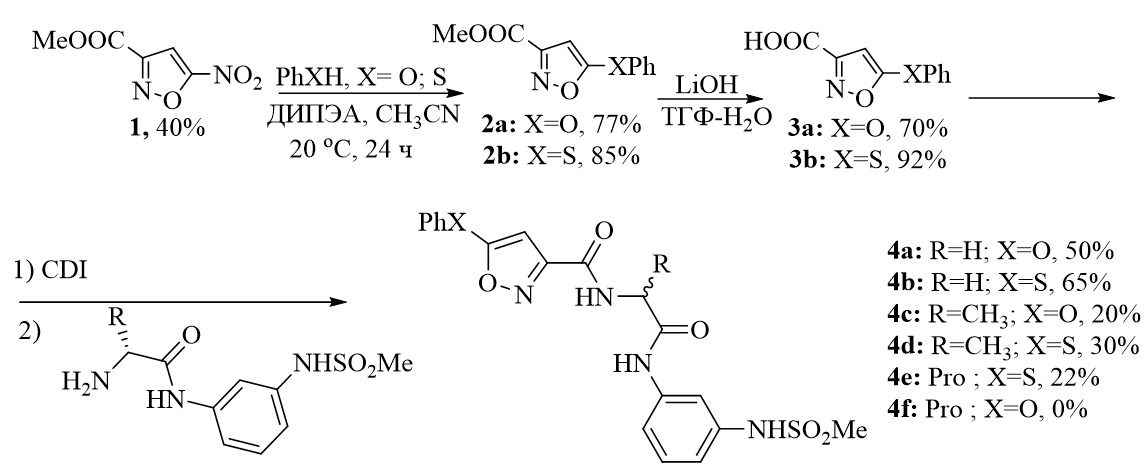 Схема 1. Синтез производных изоксазола 4a-fС использованием электрофизиологических исследований и радиолигандного метода было показано, что производные изоксазола проявляют ингибирующую активность по отношению к NMDA рецептору в наномолярном диапазоне концентраций, при этом наилучшую активность показали соединения 4a,b, содержащие глициновый фрагмент в молекуле. 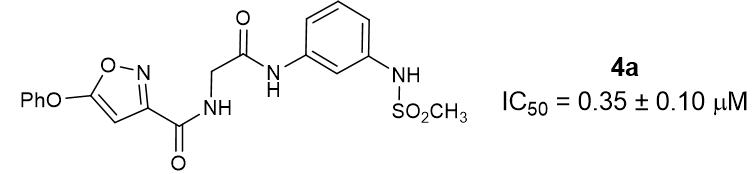 ЛитератураVasilenko D.A., Dronov S.E., Parfiryeu, D.U., Sadovnikov K.S., Sedenkova K.N., Grishin Y.K., Rybakov V.B., Kuznetsova T.S., Averina E.B. // Org. Biomol. Chem. – 2021. – Т. 19. – С. 6447-6454.Karlov D.S., Vasilenko D.A. et al.  // RSC Med. Chem.– 2022. – Т. 13. – №. 7. – С. 822-830.